                                                                                  Межрайонная ИФНС России №1 Республике Крым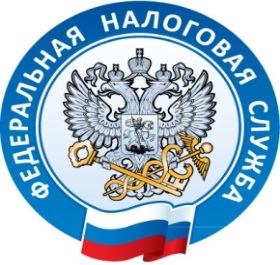                                                                                                                              г. Джанкой, ул. Дзержинского,30                                                                                                                                           тел. (06564)3-14-24Внимание семинар!		Межрайонная инспекция Федеральной налоговой службы России №1 по Республике Крым сообщает, 28 апреля в 10-00 часов в  зале  Нижнегорской РГА по адресу: пгт. Нижнегорский, ул. Ленина , 11, состоится семинар для юридических лиц и индивидуальных предпринимателей и граждан тему: «Декларирование доходов граждан за 2016 год. Новый порядок применения ККТ. Уплата страховых взносов. Досудебное урегулирование споров. Электронные сервисы ФНС России.»